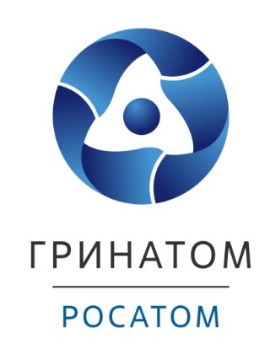 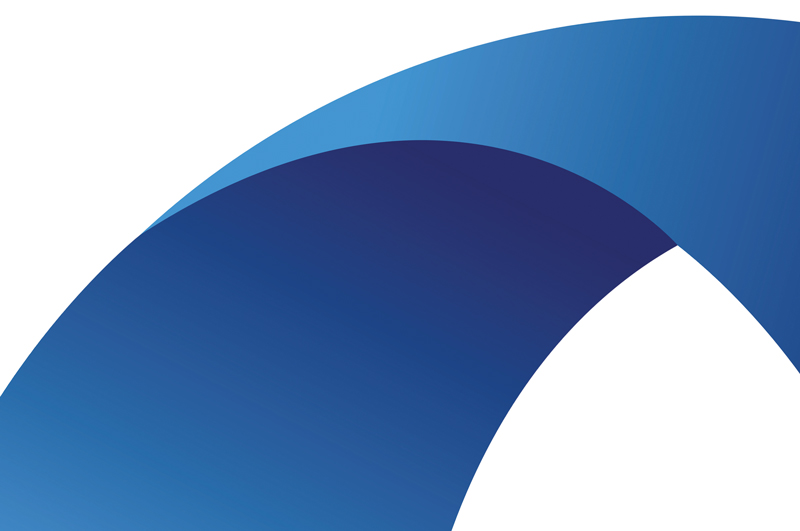 Лист измененийСодержаниеГлоссарий	41.	Общие сведения	51.1.	Наименование системы	51.2.	Область применения системы	51.3.	Состав системы	52.	Стадии жизненного цикла	72.1.	Стадия Концепция	72.2.	Стадия Реализация	72.3.	Стадия Применение и сопровождение	82.4.	Стадия Изъятие	83.	Информация о персонале, необходимом для обеспечения поддержки работоспособности модуля Атом.РИТА: Классификатор	11ГлоссарийОбщие сведенияНаименование системыПолное наименование: «Роботизированный интеллектуальный технологичный ассистент».Краткое наименование: «Платформа Атом.РИТА», допускается также использование терминов «Платформа», «Система».Шифр проекта: G-MD2-1.Область применения системыПлатформа Атом.РИТА предназначена для разработки и управления программными роботами, позволяющими автоматизировать бизнес-процессы путем воспроизведения действий пользователей в веб-приложениях и установленных на рабочих станциях программах.Состав системыПлатформа состоит из пяти модулей (см. Рисунок 1):Атом.РИТА: Разработчик – модуль, предназначенный для создания, хранения, изменения и отладки программных роботов, реализованный как веб-приложение.Атом.РИТА: Сотрудник – модуль, предназначенный для выполнения программного робота, устанавливаемый на рабочую станцию.Атом.РИТА: Администратор – модуль, предназначенный для автоматического запуска и управления роботами, созданными в модуле Атом.РИТА: Разработчик, а также мониторинга их состояния и аудита работы, реализованный как веб-приложение.Атом.РИТА: Классификатор - модуль, предназначенный для автоматического определения классов (признаков, характеристик) текстовых объектов. Модуль возможно обучить для работы с различными текстами и определения выбранных пользователем классов (от 1 до 5).Атом.РИТА: Голос – модуль, предназначенный для распознавания речи и ее перевода в текст, а также синтеза речи на основании заданного текста.Настоящий документ описывает модуль Атом.РИТА: Классификатор, как часть Платформы Атом.РИТА.Рисунок 1. Функциональная структура платформы Атом.РИТАРазработчик использует возможности модуля Атом.РИТА: Разработчик для создания, изменения или отладки программных роботов. Готовые программные роботы выполняют свой алгоритм при помощи модуля Атом.РИТА: Сотрудник (Агент-хост). Для выполнения программного робота на агент-хост поступает запрос от модуля Атом.РИТА: Разработчик (ручной запуск) или модуля Атом.РИТА: Администратор (запуск автоматический или ручной). Функции модуля Атом.РИТА: Администратор дают возможность добавить программных роботов, учетные записи, добавить окружение (сервера и рабочие станции), настроить автоматический запуск программных роботов, просмотреть информацию и статистику о работе роботов. Функции модуля Атом.РИТА: Классификатор позволяют классифицировать поступающие заявки, складывать их в очередь, находить похожие в исторической выборке и возвращать ответ. Функции модуля Атом.РИТА: Голос позволяют распознавать в получаемых сообщениях текст или речь в виде звуковой дорожки и возвращать ответ в виде синтезированной речи или текста соответственно.Стадии жизненного циклаДля всех модулей платформы Атом.РИТА выделяются пять стадий жизненного цикла:Концепция;Реализация;Применение и сопровождение;Изъятие.Стадия КонцепцияВ рамках данной стадии идет взаимодействие с Заказчиком направленное на выявление системных и функциональных требований к будущей Платформе.Основным процессом на данной стадии является Процесс создания технического задания на Платформу.Задачи Процесса создания технического задания на Платформу:определение системных и функциональных требований к Платформе;определение стратегии внедрения Платформы;определение порядка сдачи и оформления этапов внедрения Платформы.Результатом Процесса создания технического задания на Платформу является утвержденное Заказчиком Техническое задание на Платформу.Стадия РеализацияСтадия Реализации начинается с детального технического уточнения системных и функциональных требований, нацеленного на формирование необходимых проектных решений.В ходе выполнения стадии: определяется архитектура Платформы и ее элементов; разрабатываются проектные решения; определяются требования к средствам производства, обучения и поддержки; производятся, комплексируются, испытываются и оцениваются технические и программные средства и интерфейсы; разрабатывается документация. После реализации Платформы выполняется ее развертывание и тестирование исполнителем, а затем проводятся приемо-сдаточные испытания (включая проведение опытной эксплуатации) с участием Заказчика.Стадия завершается успешным прохождением Платформой приемо-сдаточных испытаний с подписанием соответствующих протоколов.Результатом стадии Реализация является Платформа, готовая к вводу в постоянную эксплуатацию, вместе с технической документацией.Стадия Применение и сопровождениеСтадия Применение и сопровождение заключается в применении Платформы по назначению в предназначенной для нее среде и обеспечении сопровождения Платформы включая поддержку Заказчика.Сопровождение Платформы подразумевает следующие процессы:техническая поддержка;устранение ошибок;модернизация;оказание услуг по доработке.Техническая поддержка пользователей осуществляется через Центр поддержки пользователей. Все обращения в Центр поддержки пользователей регистрируются и классифицируются по категориям, относящимся к: оказанию консультационных услуг; замечаниям к работе Платформы или эксплуатационной документации.Все замечания к работе Платформы или эксплуатационной документации передаются Разработчику для детального изучения и исправления.Устранение ошибок в работе Платформы происходит путем выпуска новой версии Платформы с исправленными ошибками. В при необходимости корректируется документация на Платформу.Модернизация подразумевает развитие функциональных возможностей Платформы, повышение удобства использования и администрирования, все изменения отражаются в доработанной документации. Все изменения собираются в очередную версию Платформы.Оказание услуг по доработке. В случае заинтересованности Заказчика в расширении функциональности Платформы, Заказчик направляет свои пожелания Разработчику Платформы. Далее все пожелания согласовываются между Разработчиком и Заказчиком, а также обговариваются сроки и стоимость работ.Стадия завершается принятием решения о прекращении эксплуатации Платформы.Стадия ИзъятиеСтадия Изъятие обеспечивает ликвидацию программного продукта и связанных с ним эксплуатационных и поддерживающих служб.Причиной перевода в данную стадию может служить замещение новой системой, невосстанавливаемый износ, катастрофический отказ, неэффективность дальнейшего применения и поддержки.Основным процессом на данной стадии является процесс Прекращение применения программных средств.Цель процесса Прекращение применения программных средств состоит в обеспечении завершения существования системного программного объекта.Этот процесс прекращает деятельность организации по поддержке функционирования и сопровождения или деактивирует, демонтирует и удаляет поврежденные программные продукты, отправляя их в финальное состояние и возвращая окружающую среду в приемлемые условия. В ходе данного процесса происходит уничтожение или сохранение программных элементов Платформы и связанных с ними продуктов обычным способом в соответствии с действующим законодательством, соглашениями, организационными ограничениями и требованиями правообладателей. При необходимости ведутся записи с целью контроля.Задачами процесса прекращения применения программных средств являются:планирование прекращения применения;идентификация и анализ ограничений по прекращению применения;уничтожение или сохранение системных программных элементов;перевод окружающей среды в согласованное сторонами состояние;обеспечение доступа к записям, хранящим знания о действиях по прекращению применения, и результатам анализа долговременных воздействий.При планировании прекращения применения определяется и документируется стратегия прекращения применения Платформы. Разрабатывается и документируется план прекращения активной поддержки организациями работ, связанных с Платформой. Запланированные действия включают в себя участие пользователей.План включает в себя:порядок прекращения полной или частичной поддержки через определенный период времени;порядок архивирования программного продукта и связанной с ним документации;определение сторон, ответственных за любые оставшиеся на будущее вопросы поддержки;регламент перехода к новому программному продукту (при необходимости);порядок доступа к копиям архива данных.Прекращение применения Платформы осуществляется в соответствии с разработанным и утвержденным планом. Все заинтересованные стороны оповещаются о планах и действиях по выводу Платформы из эксплуатации.Вся связанная документация по разработке, журналы и коды помещаются в архивы. Используемые данные или данные, связанные с прекращением применения Платформы, должны быть доступны в соответствии с требованиями контракта по защите данных и проведению аудитов применительно к данным.Информация о персонале, необходимом для обеспечения поддержки работоспособности модуля Атом.РИТА: КлассификаторДля обеспечения поддержки работоспособности модуля Атом.РИТА: Классификатор минимально необходим персонал с административными ролями для одного из модулей Атом.РИТА: Разработчик или Атом.РИТА: Администратор, а именно:Администратор модуля;Администратор информационной безопасности;Администратор приложения.Данные специалисты должны обладать знаниями и навыками:изучить Руководства пользователя и администратора на соответствующий модуль;знание функциональных возможностей Платформы;знание особенностей работы Платформы.Численность пользователей Платформы определяется исходя из текущего объема задач.Создание, техническая поддержка и модернизация Платформы осуществляется силами Разработчика. ДатаВерсияКраткое описание измененийФИО07.02.20221.0Документ созданПоляков А.В.05.04.20222.0Приведены в соответствие наименования модулей Платформы Поляков А.В.Термины/сокращенияОпределениеЖизненный циклРазвитие проекта, начиная с разработки концепции и заканчивая прекращением примененияПлатформа Атом.РИТА, Платформа, СистемаРоботизированный интеллектуальный технологичный ассистентПользователь Сотрудник, получивший доступ к Системе на основании правил разграничения доступа. ПроектПроект G-MD2-1. «Создание платформы Атом.РИТА»СтадияПериод в пределах жизненного цикла, который относится к основному развитию Платформы и достижению контрольных точек